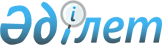 "Қазақстан Республикасының Жоғары Сот Кеңесiн құру туралы" Қазақстан Республикасы Президентiнiң 1996 жылғы 11 наурыздағы N 2894 Жарлығына өзгертулер мен толықтырулар енгiзу туралыҚазақстан Республикасы Президентiнiң Жарлығы 1996 жылғы 22 қараша N 3235



          Қазақстан Республикасы Конституциясының  
 K951000_ 
  82-бабының 
4-тармағына, "Қазақстан Республикасындағы соттар және судьялардың 
мәртебесi туралы" Қазақстан Республикасы Президентiнiң 
Конституциялық Заң күшi бар Жарлығының  
 U952694_ 
  50-бабының 
3-тармақшасына сәйкес қаулы етемiн:




          1. "Қазақстан Республикасының Жоғары Сот Кеңесiн құру туралы"




Қазақстан Республикасы Президентiнiң 1996 жылғы 11 наурыздағы N 2894
 
 U962894_ 
  Жарлығының 1-тармағына мынадай өзгертулер мен толықтырулар 
енгiзiлсiн:
     1) мына сөздер алынып тасталсын:
     "Малахов Михаил Федорович - Қазақстан Республикасы Жоғарғы
Сотының төрағасы;
     Нәрiкбаев Мақсұт Сұлтанұлы - Қазақстан Республикасының Бас
Прокуроры;
     Нұрпейiсов Еркеш Қалиұлы - Қазақ Мемлекеттiк заң институтының
ректоры";
     2) мына сөздермен толықтырылсын:
     "Нәрiкбаев Мақсұт Сұлтанұлы - Қазақстан Республикасы Жоғарғы
Сотының төрағасы;
     Сапарғалиев Ғайрат - Қазақстан Республикасының Ғылым министрлiгi
- Ғылым академиясы Мемлекет және құқық институтының директоры;
     Шуткин Степан Иванович - Қазақстан Республикасының Бас
Прокуроры".
     2. Осы Жарлық қол қойылған күнiнен бастап күшiне енедi.

     Қазақстан Республикасының
           Президентi
      
      


					© 2012. Қазақстан Республикасы Әділет министрлігінің «Қазақстан Республикасының Заңнама және құқықтық ақпарат институты» ШЖҚ РМК
				